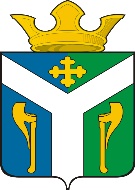 АДМИНИСТРАЦИЯ    УСТЬ – НИЦИНСКОГО СЕЛЬСКОГО ПОСЕЛЕНИЯПОСТАНОВЛЕНИЕ___________________________________________________________________30.07.2020 г.                                                                                                      № 142 с. Усть – НицинскоеО возобновлении работы библиотек на территории Усть-Ницинского сельского поселения        В соответствии с Указом Губернатора Свердловской области от 20.07.2020 № 382-УГ «О внесении изменений в Указ Губернатора Свердловской области от 18.03.2020 № 100-УГ «О введении на территории Свердловской области режима повышенной готовности и принятии дополнительных мер по защите населения от новой коронавирусной инфекции (2019-nCoV)» ПОСТАНОВЛЯЮ:Возобновить работу библиотек на территории  Усть-Ницинского сельского поселения для выдачи книг на дом с 01 августа 2020 г.Организацию массовых мероприятий, обслуживание читателей в читальных залах приостановить до более благополучной санитарно-эпидемиологической ситуации. Руководителям структурных подразделений:-  обеспечить вход пользователей строго в маске и перчатках;- обеспечить организацию контроля температуры тела работников при               входе в библиотеку до начала рабочего дня;- вести тетрадь учета сведений температуры в каждом структурном                подразделении;- контролировать выполнение качественной уборки помещений, уделив               особое внимание дезинфекции дверных ручек, контактных поверхностей,  столов, стульев, оргтехники и мест общего пользования.        4. Опубликовать настоящее постановление в «Информационном вестнике Усть-Ницинского сельского поселения»  и разместить на официальном сайте  Усть – Ницинского сельского поселения в  информационно-телекоммуникационной сети Интернет: www.усть-ницинское.рф.  Контроль за исполнением настоящего постановления  оставляю за собой.Глава Усть – Ницинскогосельского поселения                                                                           К.Г. Судакова 